RELATIONSHIPS SCOTLAND CPD BOOKING FORM 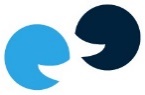 RELATIONSHIPS SCOTLAND CPD BOOKING FORM RELATIONSHIPS SCOTLAND CPD BOOKING FORM RELATIONSHIPS SCOTLAND CPD BOOKING FORM Relationships Scotland CPD events are for practitioners who are currently working in any capacity for a Service that is a Member of Relationships Scotland.  They may be open to practitioners from external organisations when spaces are available.Practitioners who are self-funding can book a place by using the Booking Form. Practitioners that are booking through their Member Service must ask the Service to make the booking on their behalf.Relationships Scotland CPD events are for practitioners who are currently working in any capacity for a Service that is a Member of Relationships Scotland.  They may be open to practitioners from external organisations when spaces are available.Practitioners who are self-funding can book a place by using the Booking Form. Practitioners that are booking through their Member Service must ask the Service to make the booking on their behalf.Relationships Scotland CPD events are for practitioners who are currently working in any capacity for a Service that is a Member of Relationships Scotland.  They may be open to practitioners from external organisations when spaces are available.Practitioners who are self-funding can book a place by using the Booking Form. Practitioners that are booking through their Member Service must ask the Service to make the booking on their behalf.Relationships Scotland CPD events are for practitioners who are currently working in any capacity for a Service that is a Member of Relationships Scotland.  They may be open to practitioners from external organisations when spaces are available.Practitioners who are self-funding can book a place by using the Booking Form. Practitioners that are booking through their Member Service must ask the Service to make the booking on their behalf.Title:Mediating Through the Autistic Spectrum: Understanding and Working with NeurodiversityMediating Through the Autistic Spectrum: Understanding and Working with NeurodiversityMediating Through the Autistic Spectrum: Understanding and Working with NeurodiversityVenue:Relationships Scotland, 18 York Place, Edinburgh, EH1 3EP.  Refreshments will be available, however please bring your own lunch. Please could you inform us of any dietary/allergy issues that we may need to be aware of.Accessibility: there are five steps at the front and ten at the rear of York Place.  The CPD event is delivered in a room on the first floor.  We have a small lift which runs from the ground floor to the third floor and that cannot be used in the event of fire.  If you experience any difficulty with mobility, or if there is anything else that could inhibit your participation in this training, it is important that you let us know, to ensure your safety at the event.  We have a hearing induction loop available.  Please let us know prior to the event if you would like to make use of this facility.COVID-19: Please do not attend the event if you have COVID-19 symptoms.  Relationships Scotland will take precautions as outlined in the Scottish Government guidance that is in place at the time of the event.  Further information will be sent prior to the event.Relationships Scotland, 18 York Place, Edinburgh, EH1 3EP.  Refreshments will be available, however please bring your own lunch. Please could you inform us of any dietary/allergy issues that we may need to be aware of.Accessibility: there are five steps at the front and ten at the rear of York Place.  The CPD event is delivered in a room on the first floor.  We have a small lift which runs from the ground floor to the third floor and that cannot be used in the event of fire.  If you experience any difficulty with mobility, or if there is anything else that could inhibit your participation in this training, it is important that you let us know, to ensure your safety at the event.  We have a hearing induction loop available.  Please let us know prior to the event if you would like to make use of this facility.COVID-19: Please do not attend the event if you have COVID-19 symptoms.  Relationships Scotland will take precautions as outlined in the Scottish Government guidance that is in place at the time of the event.  Further information will be sent prior to the event.Relationships Scotland, 18 York Place, Edinburgh, EH1 3EP.  Refreshments will be available, however please bring your own lunch. Please could you inform us of any dietary/allergy issues that we may need to be aware of.Accessibility: there are five steps at the front and ten at the rear of York Place.  The CPD event is delivered in a room on the first floor.  We have a small lift which runs from the ground floor to the third floor and that cannot be used in the event of fire.  If you experience any difficulty with mobility, or if there is anything else that could inhibit your participation in this training, it is important that you let us know, to ensure your safety at the event.  We have a hearing induction loop available.  Please let us know prior to the event if you would like to make use of this facility.COVID-19: Please do not attend the event if you have COVID-19 symptoms.  Relationships Scotland will take precautions as outlined in the Scottish Government guidance that is in place at the time of the event.  Further information will be sent prior to the event.Date:Friday 24th June 2022, 10am-4pmFriday 24th June 2022, 10am-4pmFriday 24th June 2022, 10am-4pmPayment:Please highlight the correct fee:Please highlight the correct fee:Please highlight the correct fee:Relationships Scotland Members:(refers to practitioners who are currently working in any capacity for a Member Service)Relationships Scotland Members:(refers to practitioners who are currently working in any capacity for a Member Service)Relationships Scotland Members:(refers to practitioners who are currently working in any capacity for a Member Service)£70Non- Members:Non- Members:Non- Members:£140Self-funded(SF) or Member Service Funded(MSF) (highlight as appropriate):Self-funded(SF) or Member Service Funded(MSF) (highlight as appropriate):Self-funded(SF) or Member Service Funded(MSF) (highlight as appropriate):SF/MSF             NameNameContact details (MSF: RS Member Service and email that confirmation will be sent to) (SF: Member Service or External Organisation, postal address for invoice and email that confirmation will be sent to)Accessibility   Requirements or Dietary/Allergy issues112.2.Please return your booking form as soon as possible and no later than Friday 10th June 2022 to Cassie Bremner at cassie.bremner@relationships-scotland.org.uk Please return your booking form as soon as possible and no later than Friday 10th June 2022 to Cassie Bremner at cassie.bremner@relationships-scotland.org.uk Please return your booking form as soon as possible and no later than Friday 10th June 2022 to Cassie Bremner at cassie.bremner@relationships-scotland.org.uk Please return your booking form as soon as possible and no later than Friday 10th June 2022 to Cassie Bremner at cassie.bremner@relationships-scotland.org.uk PAYMENT METHOD:Member Service Funded applicants: an invoice will be sent to the Member Service prior to the event.  Self-funded applicants: please pay for the event by bank transfer as soon as you have received a confirmation email and no later than Sunday 12th June 2022.   Payment to be made by bank transfer to:Bank of Scotland plcEdinburgh George St(804121) BranchPO Box 1000BX2 1LBName on Account: Relationships ScotlandSort Code: 80-41-21  /  Account No: 06020441PAYMENT METHOD:Member Service Funded applicants: an invoice will be sent to the Member Service prior to the event.  Self-funded applicants: please pay for the event by bank transfer as soon as you have received a confirmation email and no later than Sunday 12th June 2022.   Payment to be made by bank transfer to:Bank of Scotland plcEdinburgh George St(804121) BranchPO Box 1000BX2 1LBName on Account: Relationships ScotlandSort Code: 80-41-21  /  Account No: 06020441PAYMENT METHOD:Member Service Funded applicants: an invoice will be sent to the Member Service prior to the event.  Self-funded applicants: please pay for the event by bank transfer as soon as you have received a confirmation email and no later than Sunday 12th June 2022.   Payment to be made by bank transfer to:Bank of Scotland plcEdinburgh George St(804121) BranchPO Box 1000BX2 1LBName on Account: Relationships ScotlandSort Code: 80-41-21  /  Account No: 06020441PAYMENT METHOD:Member Service Funded applicants: an invoice will be sent to the Member Service prior to the event.  Self-funded applicants: please pay for the event by bank transfer as soon as you have received a confirmation email and no later than Sunday 12th June 2022.   Payment to be made by bank transfer to:Bank of Scotland plcEdinburgh George St(804121) BranchPO Box 1000BX2 1LBName on Account: Relationships ScotlandSort Code: 80-41-21  /  Account No: 06020441